У намери да заштитимо Ваше право на приватност које је загарантовано Законом о заштити података о личности обавештавамо Вас да личне податке обрађује и стара се о њиховој безбедностиНационална служба за запошљавање, са статусом организације за обавезно социјално осигурање, са седиштем у Крагујевцу, у улици Светозара Марковића 37, матични број 17539957. Контакт лица за заштиту података о личности: lzzpol@nsz.gov.rsУ сврху остваривања права на запошљавање странаца односно издавања радних дозвола, Национална служба за запошљавање обрађује податке о лицима која подносе захтев, о лицима на које се захтев односи, а изузетно и о њиховим члановима уже породице на основу Закона о запошљавању странаца и Правилника о дозволама за рад. Лични подаци се откривају Министарству унутрашњих послова, а чувају се трајно у Националној служби за запошљавање као поверљиве информације уз примену одговарајућих техничких, организационих и кадровских мера које осигуравају њихову безбедност. Приступ подацима имају само овлашћени запослени у Националној служби за запошљавање.У циљу заштите права на приватност обавештавамо вас да имате:право на приступ вашим подацима; право да од нас тражите исправку ваших података;право да од нас тражите да избришемо ваше податке;право да ограничите обраду ваших података; право на пренос ваших података;право да уложите приговор уколико сматрате да је ваше право на приватност повређено и право да поднесете притужбу Поверенику за информације од јавног значаја и заштиту података о личности. Захтев за остваривање вашег права можете поднети путем поште или на адресу lzzpol@nsz.gov.rsНАЦИОНАЛНА СЛУЖБА ЗА ЗАПОШЉАВАЊЕ Филијала:  		 Број:  	Датум:  	ЗАХТЕВа.)  За издавање радне дозволеб.)  За продужење радне дозволе број:  	ЗА САМОЗАПОШЉАВАЊЕПОДАЦИ О ПОДНОСИОЦУ ЗАХТЕВА1. Име:  	2. Презиме:  	3. Име једног родитеља:  	4. Пол:           а.)  мушки                  б.) женски5. Дан, месец и година рођења:  	6. Место и држава рођења:  	7. Држављанство:  	8. Статус боравка:    а.)  Привремени боравак   б.) Виза за дужи боравак по основу запошљавања9. Број одобрења за визу /привремени боравак у Републици Србији:10. Путна исправа за странца, односно лична карта застранца:регистарски број:  	датум издавања:  	место издавања:  	лични број:  	11. Занимање:  	12. Струча спрема / ниво образовања:  	13. Период за који се захтева важење дозволе за рад:  	од:                           до:14. Послови које обавља:  	  15. Контакт адреса странца у Републици Србији -------------------------------------------------------       ---------------------------------------------------------------------------------------------------------------------  16. Мејл адреса странаца ------------------------------------------------------------------------------------ 17. Пословно име привредног друштва/предузетника -----------------------------------------------    ------------------------------------------------------------------------------------------------------------------------  18.  Матични број привредног друштва/предузетника  ---------------------------------------------     ЗАВРШНА ИЗЈАВА :Овим потврђујем да су сви подаци дати под тачкама 1.-18. истинити и да одговарају подацима у приложеним документима.  Упознат/а сам са чланом 103. став 3.  Закона о општем управном поступку („Службени гласник РС“, бр. 18/2016), којим је прописано да у поступку који се покреће по захтеву странке орган може да врши увид, прибавља и обрађује личне податке о чињеницама о којима се води службена евиденција када је то неопходно за одлучивање, осим ако странка изричито изјави да ће те податке прибавити сама. Ако странка у року не поднесе личне податке неопходне за одлучивање органа, захтев за покретање поступка ће се сматрати неуредним. Сагласaн/а сам да орган за потребе поступка може да изврши увид, прибави и обради  личне податке о чињеницама о којима се води службена евидeнција, који су неопходни у поступку одлучивања. У _______________Дана                          године                                            (потпис подносиоца захтева)II Попуњава се само  случају када странка не жели да орган по службеној дужности прибавља податке за потребе поступка издавања дозволе за рад. Иако је орган обавезан да изврши увид, прибави и обради личне податке, изјављујем да ћу сам/а за потребе поступка прибавити ( заокружити слово испред одабране опције): 	а) све личне податке о чињеницама о којима се води службена евидениција, а који су неопходни за одлучивање. 	б) следеће податке:.......................................................................................................................................................................................................................................................................................................................................................................................................................................Упознат/а сам да уколико  наведене личне податке неопходне за одлучивање органа  не поднесем у року од....................дана, захтев за покретање поступка ће се сматрати неуредним.У _______________Дана                                  године                                   (потпис подносиоца захтева)УЗ ЗАХТЕВ ЗА ИЗДАВАЊЕ РАДНЕ ДОЗВОЛЕ ЗА САМОЗАПОШЉАВАЊЕ ПРИЛАЖУ СЕ СЛЕДЕЋИ ДОКАЗИ О ИСПУЊЕНОСТИ УСЛОВА, У СКЛАДУ СА ЗАКОНОМ, И ТО:1. Путна исправа странца, односно лична карта уколико поседује исту ;2. Одобрење за привремени боравак странца ;3. Изјава о врсти, трајању и обиму активности којима планира да се бави, која мора да садржи податке о броју и структури лица која планира да запосли ;4. Исправа, односно потврда којом странац доказује да има одговарајуће квалификације, за обављање конкретне делатности и оверени превод исте;5. Уговор или предуговор којим се доказује право власништва или закупа над пословним простором у коме ће обављати делатност ;6. Доказ о плаћеној административној такси.НАПОМЕНА:  Странка доставља доказе под тачкама: 1,3,4,5 и 6 .                      НСЗ врши увид,прибавља и обрађује податке по сл. дужности о доказу из тачке 2.Уз захтев за продужење радне дозволе , не прилажу се  докази из тачака: 3. и 4.У складу са Законом о републичким административним таксама  („Сл.гласник РС“, бр. 43/03......, 113/2017, 3/2018 , 95/18, 86/19, 90/19- исправка, 147/20,62/21,138/22 и 54/23 усклађен динарски износ    ), наплаћују се такса за захтев и такса за издавање  дозволе за рад (решење) :Такса за захтев, наплаћује се по тарифном броју 1 Износ: 380,00  динараПрималац: Буџет Републике СрбијеРачун: 840-742221843-57         ПОЗИВ НА БРОЈ - ШИФРАРНИК ОПШТИНА који можете преузети на сајту НЗС , у делу Радне миграције / Дозволе за радТакса за издавање дозволе за рад, наплаћује се по тарифном броју 205:Износ:  16.530,00  динараПрималац: Буџет Републике СрбијеРачун: 840-742221843-57ПОЗИВ НА БРОЈ - ШИФРАРНИК ОПШТИНА, који можете преузети на сајту НЗС, у делу Радне миграције/ Дозволе за рад Рок за решавање по захтеву : У складу са чл.145.ЗУПа НСЗ је дужна да изда решење у року од 30 дана од дана покретања поступка- односно подношења захтева за издавање/продужетак дозволе за рад.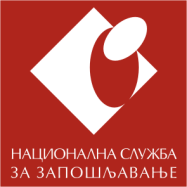 ОБАВЕШТЕЊЕ О ОБРАДИ ПОДАТАКА О ЛИЧНОСТИ У СВРХУ ОСТВАРИВАЊА ПРАВА НА ЗАПОШЉАВАЊЕ СТРАНАЦА